MAT: Množenje broja 5 (udžbenik, 72.  i 73. str., zbirka 100. str.)Nije obavezno:   zadatke možeš pratiti i uz pomoć e-učionice koja se nalazi ovdje ako ti je tako lakše:https://www.e-sfera.hr/dodatni-digitalni-sadrzaji/d681d85c-242d-4789-b3b4-3b2b2aab8619/Broji naglas po 5: 5, 10, 15, 20, 25, 30, 35, 40, 45, 50.Otvori udžbenik na 72. stranici, riješi ZNAM , pogledaj matematičku slikovnu priču i kako je riješena, zatim zapiši u bilježnicu: Množenje broja 5Višekratnici broja 5:   5, 10, 15, 20, 25, 30, 35, 40, 45, 501 ∙ 5 = 5    2 ∙ 5 = 103 ∙ 5 = 154 ∙ 5 = 205 ∙ 5 = 256 ∙ 5 = 307 ∙ 5 = 358 ∙ 5 = 409 ∙ 5 = 4510 ∙ 5 = 50Riješi zadatke u udžbeniku na 73. stranici. Za vježbu rješavaj zadatke u zbirci na 100. stranici.Puno uspjeha u radu!Samoprovjera:      udžbenik (73. str.): 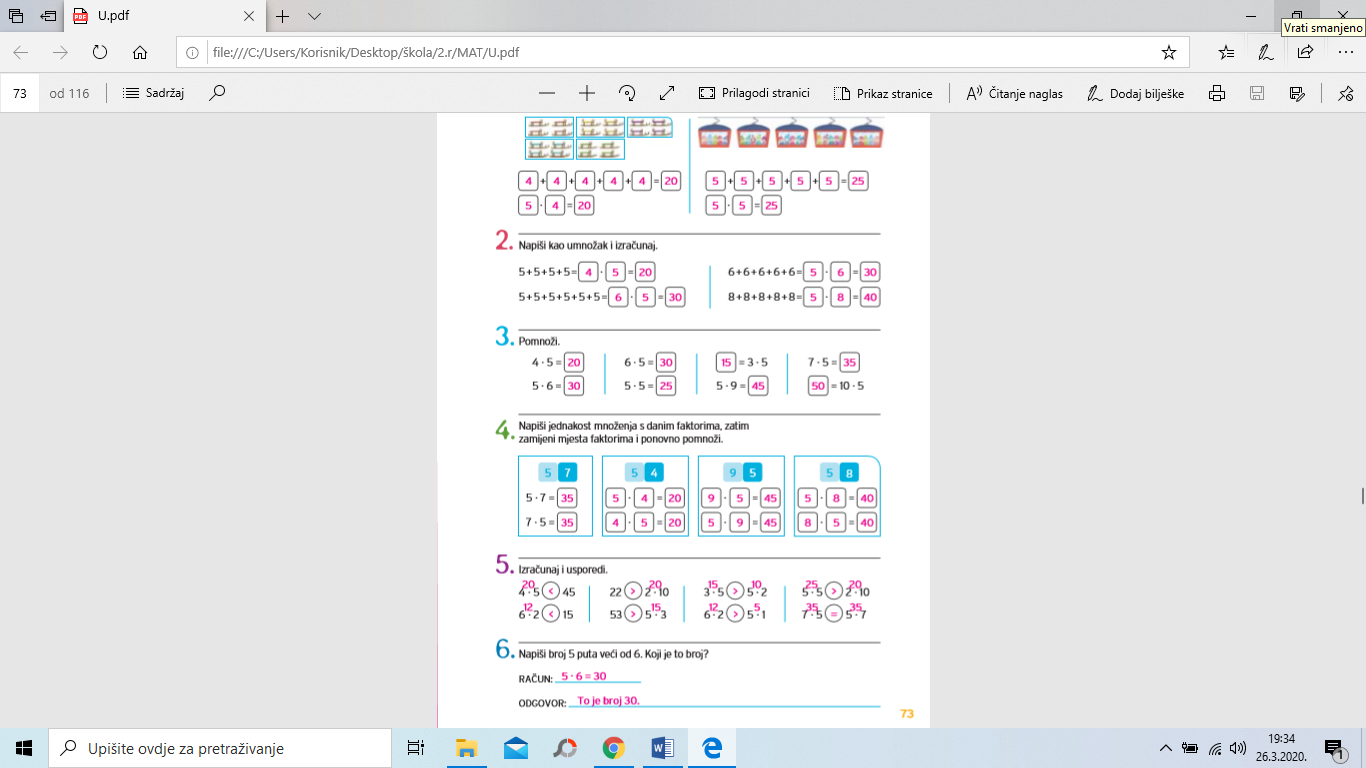 Samoprovjera:   jučerašnja vježba iz zbirke (99. str.):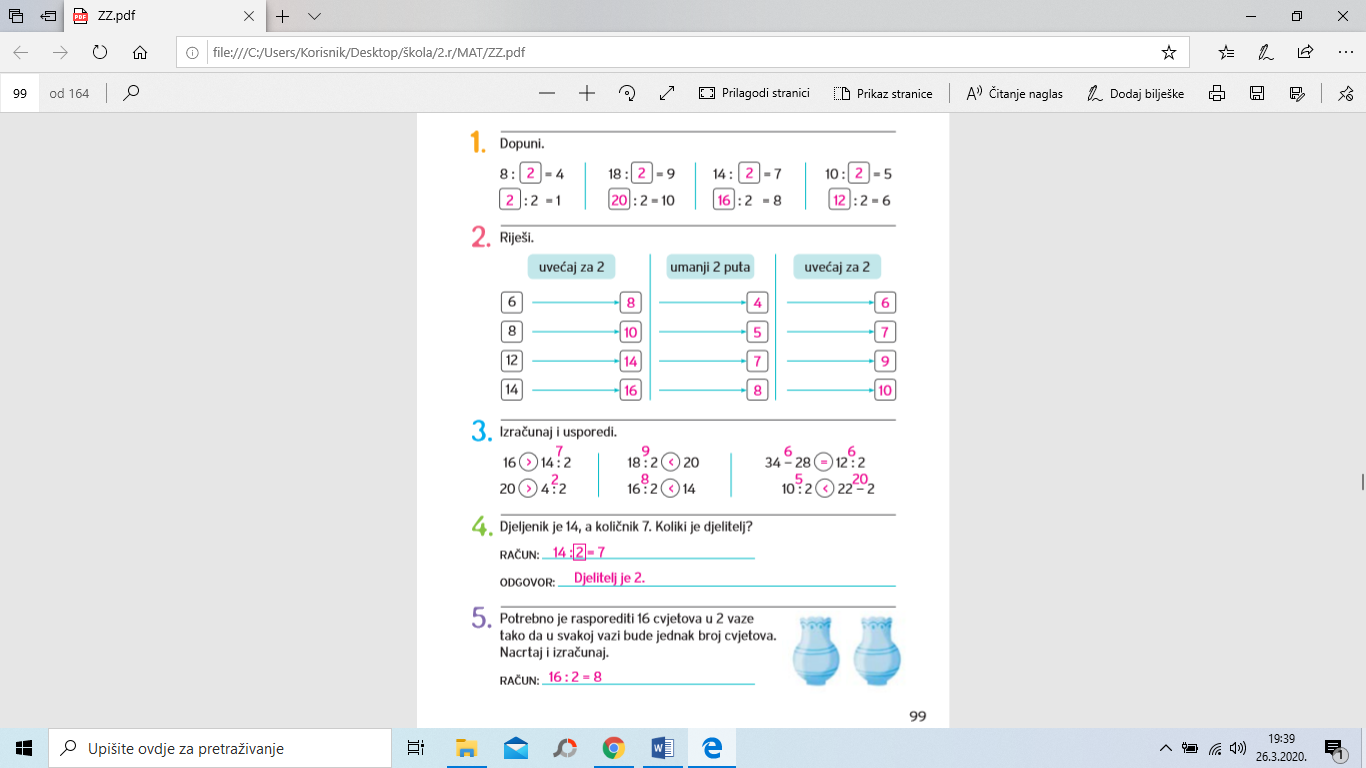 